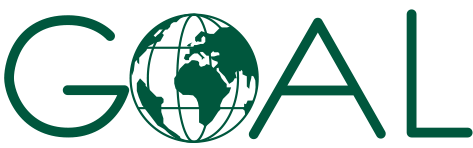 GOAL Türkiye / Suriye Programı için 3 Yıllık Çerçeve Anlaşma Altında Sürücüler ile Araç Kiralama Sözleşmesine İlişkin İhaleye Davet Belgesi (ITT)  REF: MRS-X-33150 GOAL hakkında1977 yılında kurulan GOAL, kriz zamanlarında sürdürülebilir ve yenilikçi erken müdahalelerde bulunmak ve toplulukların yoksulluk ve hassasiyetlerini azaltmak için kalıcı çözümler üretmelerine yardımcı olmak amacıyla topluluklarla çalışan uluslararası bir insani yardım ve kalkınma kuruluşudur. GOAL 60’tan fazla ülkede hizmet vermiş ve neredeyse tüm büyük insani afetlere müdahalede bulunmuştur. Şu anda küresel ölçekte 13 ülkede operasyonlarımız bulunmaktadır. GOAL ve operasyonları ile ilgili daha fazla bilgi için lütfen www.goalglobal.org adresini ziyaret ediniz. GOAL; 2013 yılından bu yana İdlib, Kuzey Halep ve çevre bölgelerde acil durum yardımı, gıda güvenliği, WASH ve barınma desteği gibi hususlarda etkinlikler yürütmektedir. GOAL ve etkinlikleri ile ilgili daha fazla bilgi için lütfen  https://www.goalglobal.org/  adresini ziyaret ediniz.Önerilen Zaman ÇizelgesiGereksinimlere Genel BakışHizmetin veya Malın Özellikleri GOAL, muhtemel tedarikçileri Türkiye’de birden fazla şehirde sürücüler ile Araç Kiralama hizmeti tedariki için bu İhaleye Davet Belgesine (ITT) yanıt olarak tekliflerini göndermeye davet etmektedir. GOAL ofisler arasında, havaalanı transferleri için ve etkinlik alanlarına ulaşım için personellere yönelik kullanılacak olan araçlara (SUV, sedan, kombi, minivan, ya da pickup) ihtiyaç duymaktadır. Araçların, GOAL’un Türkiye’de etkinliklerini gerçekleştirdiği herhangi bir şehre teslim edilmesi gerekecektir (GOAL’un şu anda Ankara-Hatay-Gaziantep-Adana-Şanlıurfa-Mersin şehirlerinde etkinlikleri bulunmaktadır). GOAL program büyüme durumuna göre ilerleyen dönemlerde Türkiye’deki diğer şehirler de eklenebilir. Araçlar şehir içi ve ayrıca gerekli olduğunda bir alandan başka bir alana gitmek için uzun mesafeli seyahatler için kullanılacaktır. İhaleyi kazanan Teklif Veren(ler)’in, ekte bulunan Açıklayıcı Ek 5’te açıklanan minimum zorunlu gereksinimleri karşılamak için kiralık araç hizmetinin sağlanması amacıyla GOAL ile bir sözleşme yapmaları gerekecektir.  Tedarikçilerin bu belgede yer alan Ek 1 ve Ek 2 kısımlarında yer alan GOAL Standart Hüküm ve Koşullar altında tedarik sağlamayı kabul etmesi gerekmektedir.Kurumsal ihtiyaçlarımız hızlı şekilde değiştiğinden her bir araç türü için gerekli olan tahmini sayının tam olarak belirlenmesi oldukça zordur. Aşağıda verilen tablo sadece belirtme amacına sahiptir ve geçmiş altı aylık dönemdeki aylık ortalama kullanıma göre tahminleri göstermektedir. GOAL’un ihaleyi farklı tedarikçiler arasında uygun gördüğü şekilde bölme hakkı saklıdır ve teklif verenler aşağıda verilen tüm araç lotlarına ya da herhangi birine başvurma konusunda teşvik edilmektedir:GOAL’un tahminine göre çeşitli araç türleri için tek bir lot ya da birden fazla lot olarak kiralanacak 12 araca ihtiyacı olacaktır ve gereken toplam araç sayısında küçük değişiklikler olabilir. LÜTFEN UNUTMAYINIZ: Bölgedeki insani yardım çalışmalarının doğası gereği GOAL, bu tutarları kesin bir şekilde garanti edememektedir ve tutarlar sadece belirtme amaçlı verilmiştir. Asıl hizmet gereksinimleri artabilir ya da azalabilir.  Teklif verenlerin teklif gönderiminin içinde aşağıdaki hususları göstermesi gerekmektedir•	Açıklayıcı Ek 2‘de yer alan teknik özellikleri yerine getirebilecek mevcut filo kapasitesi. •	GOAL’den resmi Satın Alma Emrini aldıktan sonra 72 saat içinde aracın Türkiye’de belirtilen yerlere teslim edilebilmesinin mümkün olması.•	Adana, Ankara, Gaziantep, Hatay, Şanlıurfa ve Mersin’deki belirtilen ofislere teslimat gerçekleştirilebilmesi. Teklif Verenler, GOAL tarafından onaylanması için aşağıdaki bilgileri vermek zorundadır:•	2 müşteriden referans (tercihen diğer STK’lar/uluslararası STK’lar veya hükümet kurumları/kurumsal yapılar) (Bakınız Açıklayıcı Ek 1, soru ‘1.3 Referanslar’)•	Kiralık araç sağlama ya da diğer hizmetlerin sağlanması ile ilgili geçmiş benzer sözleşmelerin bilgileri (Bakınız Açıklayıcı Ek 4)•	Diğer ilgili bilgiler - Bakınız 6.2. İhale Gönderim Kontrol Listesi.Teklif edilen sözleşme türü ilk olarak 12 aylık yapılacak olan GOAL Çerçeve Anlaşmasıdır (FWA). Sözleşme, GOAL’un takdirine göre maksimum toplam üç yıl olmak üzere tedarikçinin performansına, finansmana ve gereksinimler göre iki kere daha on iki aylık şekilde uzatılabilir. Teklif edilen mallar/hizmetler aşağıdaki gereklilikleri karşılamak zorundadırGOAL, bir Çerçeve Anlaşma altında tedarikçi için bir Satın Alma Emri (PO) çıkaracaktır. Tam olarak ve yetkili biri kişi tarafından imzalanmış Satın Alma Emri alındıktan sonra Araç Kiralama hizmeti verecek olan Tedarikçi,Satın Alma Emrinde belirtilen araçların kabul edilen zaman aralığı içinde ve kabul edilen yerlere teslimatını ayarlayacaktır.GOAL’un talep edebileceği ek destekleyici belgeleri sunacaktır.Faturalandırma ve ödemeler bakımından GOAL ile koordinasyon içinde olacak olan ve faturalandırma ve hesap yönetimi süreçlerini düzenleyecek olan bir muhasebeci ya da mali temsilci bulunduracaktır.Teslimat düzenlemelerini yaparken karşılaştığı sorunlar, beklenen gecikmeler ve diğer zorluklarla ilgili derhal GOAL’e bilgi verecektir. Hizmet GereksinimleriAraç bakım servisi her 15,000 kilometrede bir olacak şekilde ve ücretsiz yapılacaktır. Talep edilen araçların sigortaları yapılacak (Özel Tam Kasko ve Trafik Sigortası) ve vergileri ödenecektir. Hizmet Sağlayıcısı, özel sigortanın tüm kayıp/hasar ve kazaları kapsamasını sağlayacak ve ilgili belgeleri GOAL ile paylaşacaktır. Mevsimlik lastik değişimi yılda iki kez yapılacaktır. Araçların odometrelerinde/kilometre sayacı bulunan değer 30,000 (+/- 5%) kilometreden az olacak ve bu durum bağımsız bir ekspertiz şirketi tarafından sağlanan resmi bir raporla kanıtlanacaktır. Araçlar temiz olacak ve tüm güvenlik ekipmanları (ilk yardım kitleri ve yangın söndürme tüpleri) çalışır durumda olacaktır.  Araç, talep zamanında en fazla iki yaşında olmalıdır. Araçların bir takip sistemi olması gerekmektedir (kullanıcı adı ve şifresi olan bir GPS sistemi). Bu takip sisteminin kullanım ücreti kiralama ücretine dahil edilmeli ve Mali Teklif kısmında sunulmalıdır. Bu tutar, ek maliyet olarak kabul edilmeyecektir.  Araçlar, Türkiye’deki  GOAL Ofislerinde kullanılacaktır. Ödeme, hizmetin tamamlanması ve belgelerin uygun şekilde gönderilmesinden sonra 30 gün içinde  yapılacaktır.Tüm araçların, GOAL ile sözleşme yapmış olan kiralama şirketine kayıtlı olması gerekmektedir. Aksi durumunda hizmet sağlayıcısının altyüklenici ya da diğer şirketler/kişiler ile yapılan resmi bir anlaşmayı sunması gerekecektir. Teklif edilen tüm araçların, ticari değil standart araç olarak kayıtlı olması gerekmektedir.  Yükleniciler kendi çalışanlarının (sürücüler) performansından sorumlu olacaktır.  Gereken Sürücü StandartlarıSürücüler nitelikli olacak ve araca, yerel kanunlara ve/veya standartlara uygun bir sürücü belgesine sahip olacaktır.Gerekli olan sürücüler hukuki olarak şirketle çalışıyor olacaktır.Gerekli olan sürücülerin şirket tarafından sigortası yapılmış olacaktır.Sürücüler 7 gün 24 saat çalışabilecek durumda olmalıdır. Sürücünün ve aracın acil bir seyahat veya görev için gerekli olması durumunda sürücü, bir destek sürücüsü olduğunu göstermek ve şirkette çalıştığını gösterir bir belgeyi sunmak zorundadır. Sürücü, GOAL politikalarında bulunan kurallara uygun davranmak ve GOAL Sürücü Politikasını okumak ve anladığını gösterecek şekilde imzalamak zorundadır. Lütfen aşağıda da verilmiş olan GOAL Politikasının 3 temel amacına bakınız. GOAL Sürücü Politikasının 3 temel amacı: Sürücü, aracın ve ilgili donanımların bakımı ve yönetimi ile ilgili sorumluluklarının farkındadır.  Sürücü, yolcuların güvenliği ve emniyeti ile ilgili sorumluluklarının farkındadır. Sürücü, her bir etkinliğiyle ilgili GOAL ile yapılan sözleşmenin yönetimi için sorumlu olan kişiye ya da Filo Sorumlusuna ve aynı şekilde kendi şirketine bilgi vermek zorundadır. Satın alma koşullarıSatın alma süreciBu ihale, GOAL Ulusal Açık İhale Usulleri altında yürütülmektedir. Bu satın alımın Sözleşme Makamı GOAL’dur. MRS-X-33150 numaralı bu satın alım, birden fazla farklı donör tarafından finanse edilmektedir ve ihale ve bu ihaleden doğacak olan tüm sözleşme ve anlaşmalar bu donörlerin düzenlemelerine uygun olmak zorundadır.Açıklama Talepleri ve Soruların Ele Alınması GOAL, bu İhaleye Davet belgesini oluşturmak için kullanılan dil ve hükümlerde olabildiğince net olmaya çalışmıştır. Bu belgede veya bu İhaleye Davet ile ilgili diğer belgelerde kullanılan kelimelerden veya hükümlerin anlamından veya yorumlanmasından belirsizliklerin ve karışıklıkların ortaya çıkması durumunda bu kelime veya hükme GOAL tarafından atanan anlam ve yorum nihai olacaktır. GOAL, bu belgenin veya bu belge ile ilgili diğer belgelerin yanlış anlaşılması sorumluluğunu kabul etmez.  Ek bilgi veya açıklama talepleri en geç 25 Ekim 2023 Çarşamba gününe ve Türkiye/Suriye saatiyle 19:00’a (Dublin saatiyle 17.00) kadar yapılabilir. Bu İhaleye Davet Belgesiyle alakalı tüm talep ve sorular clarifications@goal.ie e-posta adresi üzerinden yazılı olarak GOAL’e gönderilmelidir ve bu e-postada ihale numarası belirtilmelidir. Yanıtlar toplanacak ve zamanlı şekilde tüm satıcılarla paylaşılacaktır. Tekliflerin Gönderilmesine Yönelik KoşullarTüm belgeler İngilizce veya Türkçe olarak doldurulmalıdır.  Satıcılar, işbu İhaleye Davet Belgesinde belirtilen tüm gereklilikleri karşılamalı ve tekliflerini Yanıt Formatında sunmalıdır. Herhangi bir belgenin gereken formatta verilmediği neredeyse tüm durumlarda ihale teklifi reddedilecektir. Tekliflerin yeniden talep edilmesi üzerine en geç 3 (üç) iş günü içinde doğru formatta sunulmaması durumunda teklif veren süreçten diskalifiye edilecektir. Satıcılar, tüm tekliflerin adil ve yasal bir şekilde değerlendirildiğinden emin olmak için tüm ilgili belgeleri sunmalıdır. Buna ek olarak satıcılar eylemlerinin sözleşmenin başarılı bir şekilde yerine getirilmesi veya GOAL’un günlük operasyonları üzerinde etkisi olabileceğini bildikleri veya inandıkları tüm önerilerin ayrıntılarını vermelidir. İhale ile ilgili olduğunu bildiği herhangi bir bilgiyi saklamasına veya GOAL’u veya değerlendirme ekibini herhangi bir şekilde yanlış yönlendirmesine yönelik tüm girişimlerin sonucunda Satıcının teklifi diskalifiye edilecektir. Satıcılar, bu İhaleye Davet Belgesinde tanımlanan tüm giderlerin ayrıntılarını vermelidir. Buna ek olarak tekliflerin içinde, bu belgede açıkça belirtilemeyen/talep edilemeyen hizmetlerin GOAL tarafından kullanılması üzerine herhangi bir şekilde ortaya çıkabilecek tüm maliyetlerin ayrıntılarını vermelidir. Bir Satıcı ile Sözleşme/Çerçeve Sözleşme yapılması durumunda beyan edilmeyen maliyetlerin kullanımının kusur olarak kabul edileceği hususunda Satıcılar uyarılmaktadır. Bir Satıcının dahil olduğu tüm çıkar çatışmaları (GOAL personeli ile herhangi bir aile ilişkisinin bulunması da dahil olacak şekilde) GOAL’e tamamen bildirilmelidir. Bu husus, özellikle çıkar çatışmasının Satıcı tarafından önerilen tavsiye veya tekliflerle ilgili olması durumunda önemlidir. GOAL, ihale hazırlama veya gönderme süreçlerinde veya ilgili çalışmalarda Teklif Verenler tarafına yansıyan hiçbir maliyetten sorumlu değildir. GOAL, cevapların ve nihai tekliflerin Değerlendirme Sürecinde belirtilen ayrıntılara uygun olarak değerlendirilmesi süreci de dahil olmak üzere bu ihale sürecini yürütecektir. Teklifler belirlenen en az üç GOAL personeli tarafından açılacaktır. GOAL, en düşük teklifi veya gönderilen tekliflerin herhangi birini kabul etme zorunluluğuna sahip değildir.  GOAL, yegâne takdir yetkisine dayalı olarak bu sözleşmeyi uygun gördüğü şekilde farklı Satıcılar arasında bölme hakkına sahiptir. Satıcılar, sözleşme altında herhangi bir alt sözleşmeye girmeden önce GOAL’den yazılı onay alacaktır. Teklif edilen alt yüklenicinin şirketinin ve verdiği hizmetlerinin doğasının tüm ayrıntıları yazılı onay talebi içinde bulunacaktır. Yazılı onay talebi, Bölüm 1’de tanımlanan sözleşme irtibat kişisine gönderilecektir.GOAL’un Satıcı tarafından teklif edilen herhangi bir alt yükleniciyi reddetme hakkı bulunmaktadır.GOAL’un teknik gereksinimleri tamamen karşılayan ve en düşük teklifi veren satıcı ile müzakerede bulma hakkı saklıdır. Bunun nedeni ise bu teklifin teknik özelliklerinin iyileştirilmesini sağlamak ve/veya fiyatın düşürülmesini görüşmektir. Teklif Verenler tarafından verilen bilgiler sözleşme için bağlayıcı olacaktır. Fakat GOAL’un herhangi bir bilginin açıklanmasını veya doğrulanmasını isteme hakkı bulunmaktadır.  GOAL bu ihale sürecini herhangi bir aşamada sonlandırma hakkına sahiptir. Başarısız olan Teklif Verenler bilgilendirilecektir.   GOAL’un standart ödeme yöntemi, tatmin edici uygulamadan ve belgelerin uygun şekilde alınmasından sonra 30 (otuz) gün içinde yapılacak banka transferidir. Tatmin edici uygulamaya GOAL tek başına karar verir. İşbu belge hiçbir şekilde sözleşme teklifi olarak kabul edilemez. GOAL ve sözleşme yapılan tüm tedarikçiler, tüm satın alma etkinliklerinde ve diğer etkinliklerde donör gerekliliklerine tamamen uygun olarak hareket edecektir. Bu İhaleye Davet belgesine istinaden yapılan tüm sözleşmeler birden fazla donör veya bu donörlerin denetim amacıyla GOAL’a erişim hakkı olan temsilcileri tarafından veya tedarikçileri veya yüklenicileri tarafından finanse edilebilir. Donörlerin ayrıca burada listelenmesi mümkün olmayan ek düzenlemeleri olabilir. Bu İhaleye Davet Belgesi altında bir teklif gönderilmesi ile Hizmet Sağlayıcısının bu koşulları kabul ettiği varsayılır. Terörizm ve Yaptırımlar/Cezalar: GOAL, terörizm ile ilişkili veya ilgili eylemlerde bulunan herhangi bir terörist grup, birey veya oluşumla veya kendilerine yönelik giriş yasağı veya yaptırım bulunan birey veya oluşumlarla iş yapmaz. GOAL, bu nedenle bilgisi dahilinde olan ve herhangi bir şekilde terörizm ile ilişkili olan veya herhangi bir uluslararası giriş yasağı veya yaptırıma tabi olan tedarikçilerden malzeme veya hizmet satın almaz. İhaleye Davet belgesine istinaden teklif gönderen tüm tedarikçiler kendilerinin veya kendileri tarafından kontrol edilen bağlı şirketlerin veya alt kuruluşların bilinen herhangi bir terörist grup ile ilişkili olmadığını veya herhangi bir uluslararası giriş yasağı veya yaptırıma tabi olmadığını garanti eder. Bu hususu doğrulayan bir sözleşme maddesi bu talebe istinaden gerçekleştirilecek olan bir satın alma emrine dahil edilebilir. Kalite KontrolüYüklenici tarafça yürütülen işlerin rastgele kalite denetimini yaptırmak için GOAL tarafından üçüncü taraf şirketlerle sözleşme yapılabilir. Kalite kontrol denetimlerinin maliyeti GOAL tarafından karşılanacaktır. Tedarikçinin kalite hususunda kusuru bulunması durumunda GOAL Standart Hüküm ve Koşulların 21. Bölümü uyarınca maktu zararlara ek olarak kalite denetimi ve yükleme denetçisi maliyetleri Hizmet Sağlayıcısına yansıtılacaktır. Alt yüklenicilerle çalışma: GOAL Standart Hüküm ve Koşullar Bölüm II’ye bakınız. GOAL, değerlendirme sürecinin bir parçası olarak varsa alt yükleniciler de dahil olmak üzere satıcılara saha ziyaretleri gerçekleştirecektir.  Tekliflerin GönderilmesiTeklifler sadece aşağıda belirtilen yöntemlerden biriyle gönderilmek zorundadır:Aynı e-postada hem Mali hem de Teknik Teklif bulunacak şekilde elektronik olarak hqtenders@goal.ie  adresine gönderilecek ve konu kısmında aşağıdaki bilgiler bulunacaktır: G-SY-MRS-X-33150 – FWA Vehicle rental serviceŞirketinizin adı ve eklerin başlıkları Gönderilen e-postanın sayısı. Örneğin 1/3, 2/3, 3/3.E-postalara eklenen tüm belgelerin PDF versiyonunda ya da taranmış şekilde olması gerekmektedir. Tüm excel ve word belgelerinin yanında PDF veya taranmış versiyonlarının da gönderilmesi gerekmektedir. Sadece excel, word ya da diğer ‘elektronik’ kopya versiyonları olarak gönderilmiş olan belgeler sonucunda teklif reddedilebilir.  Satıcılar, e-postaları elektronik olarak gönderildiğinde hqtenders@goal.ie adresinden otomatik bir yanıt e-postası alacaktır.Tekliflerin elektronik olarak ya da postayla/kargoyla/diğer fiziksel hizmetlerle gönderilmiş olduğuna yönelik kanıtlar, tekliflerin alınmış olduğunu anlamına da gelmez. Geç gönderimler sonucunda teklifler reddedilecektir. Verilen tüm bilgilerin okunur olması gerekmektedir.  Teklif Açılış ToplantısıTeklifler, Bölüm 2 – Önerilen Zaman Çizelgesi uyarınca aşağıda verilen adreste açılacaktır: GOAL Merkez Ofisi, First Floor, Carnegie House, Library Road, Dun Laoghaire, Co. Dublin, A96 C7W7, Republic of IrelandTekliflerin açılışına her bir şirketin bir tane yetkili temsilcisi katılabilir. Teklif Açılış toplantısına katılmak isterseniz tenders@goal.ie adresine ayrı bir e-posta göndermeli  ya da ayrı bir zarf içinde talebinizi iletmelisiniz. Referans olarak yukarıdaki numarayı ve ‘Tender Opening Attendance’ bilgisini yazmalısınız ve katılacak temsilci ve kendisinin iletişim bilgilerini iletmelisiniz. Açılış toplantısının İrlanda’da bulunan GOAL Merkez Ofis’te gerçekleşeceğini lütfen unutmayınız. Bu bildirim, GOAL ihale web sitesinde yayınlanacaktır https://www.goalglobal.org/tendersTedarikçiler, İhale Açılış Toplantısına katılım masraflarını kendileri karşılayacaktır.   Değerlendirme SüreciDeğerlendirme AşamalarıTeklif Verenlerin İhaleye katılımları aşağıdaki değerlendirme sürecine göre belirlenecektir:Tekliflerin DeğerlendirilmesiGOAL; Finans, Lojistik, Programlar, Donör Uyumluluğu ve İç Denetim ekiplerinin üyelerinden ve üçüncü taraf teknik tavsiyelerden oluşan bir değerlendirme ekibi oluşturacaktır.  Değerlendirme süresi boyunca Teklif Verenlerden e-posta ile açıklamalarda bulunmaları istenebilir. Açıklama talepleri arasında teklifin belirli özelliklerine destek olarak müşterilerden alınan referanslar/deliller bulunabilir. Bu belirli özellikler ilk gönderim içinde yer alan hususlar olabilecekken açıklama taleplerinde bahsi geçen özellikler de olabilir. Bu tür açıklamaların alınması için son teslim tarihleri bulunacaktır ve bu tarihlere uygun hareket edilmemesi sonucunda teklif reddedilebilecek ya da puan düşüklüğü yansıtılabilecektir. Açıklama taleplerine yönelik yanıtlar gönderilen tekliflerin herhangi bir unsurunu büyük ölçüde değiştiremez. Teklif Verenlerden herhangi bir istek olmadan gelen yazışmalar değerlendirme süresi boyunca göz önünde bulundurulmayacaktır.İhale Kazanma Kriterleri Harcanacak Paranın Karşılığının (VFM) en iyi şekilde alındığından emin olmak için Teklife, bu bölümde listelenen ihale kazanma kriterlerinin her biri için puan verilecektir. Teknik Teklif: Araçlar, Satıcının deneyimi: maksimum 20 puan. Teknik teklifin geçmesi için gereken en düşük puan 15 puandır.  Tüm fiyatlar ABD doları olarak verilecektir ve kapsamlı ve net bir şekilde kalemlere bölünmüş fiyatlar mali teklif içinde yer alacaktır. Açıklayıcı Ek 3 uyarınca tüm ulaştırma giderleri, vergiler, gümrük giderleri, bileşen parçalar, paketleme giderleri vb. ayrı olarak gösterilecektir. Teklif edilen fiyatlar tam maliyet esasına (tüm harç ve vergiler de dahil) göre değerlendirilecektir. Tekliflerin analizi sırasında [para birimi giriniz] olarak verilen tüm fiyat tekliflerini teklif açılış tarihinde geçerli olan InforEuro kuru üzerinden çevireceğiz.  Teklif fiyatına yönelik puanlar ters oran üzerinden hesaplanacaktır (aşağıda verilen şekilde):Puansatıcı = 80 x (fiyatmin / fiyatsatıcı)Mali Teklife verilen puanlar alınabilecek maksimum puan (80) ile ters orantı ile hesaplanan fiyatların çarpımıyla hesaplanacaktır yani bu İhalede verilen minimum teklif fiyatı, Teklif Veren tarafından verilen fiyata bölünecek ve alınabilecek maksimum puan ile çarpılacaktır.Tüm mali teklifler ‘en iyi ve nihai teklif’ esasına göre verilmek zorundadır. İhalenin kazanılmasıYukarıda verilen Bölüm 4.3.10 uyarınca ve tekliflerin yukarıda verilen Bölüm 5.1. ve 5.3’te belirtilen ihale kazanma kriterlerine göre değerlendirilmesini takiben sözleşme, tek bir tedarikçiye ya da GOAL’un takdirine göre birden fazla tedarikçiye verilebilir. Bu tür amaçlar nedeniyle GOAL, Harcanacak Paranın Karşılığı yaklaşımını benimsemektedir. Bu yaklaşım dahilinde ele alınacak hususlardan bazıları fiyat, kalite, teslimat zamanı, sözleşmenin yerine getirilmesi ile ilgili tedarik zinciri ortamının bağlam ve risk analizi. Türkiye’de kayıtlı olan satıcıların sözleşme, faturalandırma ve ödeme işlemlerini Türkiye ofisleri üzerinden yapması gerekecektir. Bu gereksinim, tedarikçinin aynı zamanda başka bir ülkede de kayıtlı olup olmamasından bağımsız olacak şekilde geçerli olacaktır. Yanıt FormatıGirişTüm teklifler aşağıda belirtilen yanıt formatına uygun olmalıdır. Bir teklifin yanıt formatına uygun olmaması durumunda Teklif Verenden orijinal teklife göre büyük farklılıklar olmaması şartıyla yanıtını doğru formatta yeniden göndermesi istenebilir. Teklifin 3 (üç) iş günü içinde doğru formatta yeniden gönderilmemesi durumunda teklif süreçten diskalifiye edilebilir.   Bu İhaleye Davet Belgesine yanıt veren her bir Teklif Verenin işbu İhaleye Davet Belgesinin hüküm ve koşullarını kabul etmesi ve kabul ettiklerine yönelik olarak yanıtları ile birlikte bu belgenin imzalı bir kopyasını göndermeleri gerekmektedir. Bir Teklif Verenin bu gerekliliklere uygun davranmaması sonucunda GOAL, yegâne yetkisine dayanarak teklifi reddedebilir.  Teklif Verenin bu İhaleye Davet Belgesinde yer alan hususların herhangi birine yönelik olarak Yanıtlarına ekleme yapmak istemesi durumunda yanıtta ilgili hususa atıfta bulunulacak ve bu hususa atıf, bölüm ve sayfa numarası verilecek şekilde yapılacaktır. Teklif Gönderimi Kontrol ListesiAçıklayıcı ekler & EklerAçıklayıcı Ekler:Açıklayıcı Ek 1 – Şirket Bilgileri (1.İletişim Bilgileri, 1.1 Mesleki ve Kurumsal Üyelikler, 1.2 Profil, 1.3 Referanslar, 2.Kişisel ve Yasal Durumların Beyanı, 3.Gelir ve Vergilerin Öz Beyanı  -  aşağıya bakınız)Açıklayıcı Ek 2 – Teknik Teklif (bakınız sayfa 16-22)Açıklayıcı Ek 3 – Mali Teklif (bakınız sayfa 23-24)Açıklayıcı Ek 4 – Geçmiş Sözleşmeler (bakınız sayfa 25-26)Açıklayıcı Ek 5 – İhaleye Davet Belgesi Beyannamesi (bakınız sayfa 27) Ekler:Ek 1 – GOAL Çerçeve Sözleşme Şablonu (ayrı bir PDF belgesi olarak ekli) Ek 2 – GOAL Hüküm & Koşullar (ayrı bir WORD belgesi olarak ekli)Ek 3 – GOAL Tedarikçi Davranış Kuralları (ayrı bir PDF belgesi olarak ekli)Açıklayıcı Ek 1 – Şirket Bilgileriİletişim BilgileriBu bölüm Kişi veya Şirketle ve tüm ortaklar ve alt yüklenicilerle ilgili bilgileri içermelidir:Mesleki veya Kurumsal ÜyeliklerBu üyelikler şirketinizin kayıtlı olduğu mesleki dış  kuruluşlara olan üyeliklerdir (lütfen bu kısmın şirket/işletme kayıt bilgileri olmadığını unutmayın). Lütfen tüm ilgili sertifika ve üyeliklerin nüshalarını ekleyin ve gerekirse satır eklemesinde bulunun:profilTeklif Verenler, aşağıda istenen bilgilerin Temel Kriterler hususunda gerekli olduğunu unutmamalıdır. Bu sorulara verilecek olan yanıtlar toplamda en fazla 2 sayfa olmalıdır.ReferanslarSözleşmelerin başarılı bir şekilde uygulandığını kanıtlamak için kendileri ile gizlilik esası çerçevesinde iletişime geçilebilecek olan en az 2 (iki) referans verilmelidir. Bu referanslar GOAL personeli veya herhangi bir GOAL sözleşmesi ile ilgili kişiler olamaz. Teklif verenler bilgileri her bir referans için aşağıda verilen formatta sunacaktır: Yukarıdaki bilgileri veren İhale Katılımcıları bu bilgileri referans sağlama, GOAL’un teklifleri analiz etmesi ve bu ihale altında bir sözleşme yapması için GOAL ile paylaşmak amacıyla veri sahibinden izin alarak ve ayrıca veri sahibinin kişisel verilerinin GOAL içinde ve kanun ve donör gereklilikleri tarafından gerekli görülmesi durumunda dış kişilerle paylaşılabileceğini ve sözleşmenin imzalandığı tarihten itibaren 7 yıla kadar saklanabileceğini anladığını kabul ederek onaylamaktadır.  Kişisel ve Yasal Durumların Beyanı Gelir ve Vergilerin Öz BeyanıYukarıda verilen bilgilerin bildiğim kadarıyla doğru ve eksiksiz olduğunu onaylıyorum. Bu beyanname ile yanlış veya yanıltıcı bilgi verilmesi sonucunda kuruluşumun gelecekteki ihalelerin dışında bırakılmasına neden olabileceğini anlıyorum.İmzalayan: (Direktör)   	_________________________________________Tarih:  	_________________________________________Adı - Soyadı:	_________________________________________Şirket Adı:  	_________________________________________Adres:	_________________________________________Açıklayıcı Ek 2 – Teknik Teklif 2.1 Lütfen aşağıdaki tabloyu doldurunuz. *Gerekli olması durumunda satır ekleyiniz. 2.2 HİZMET GEREKSİNİMLERİ2.3 Genel Araç Özellikleri2.4 Teknik Araç GereksinimleriLot 1 – Dizel/Benzinli motorLot 2 – HİBRİT (Dizel ya da benzinli) motor2.5 Çevre ile ilgili yorumlar  İmzalayan: (Direktör)   _________________________________________Tarih:  ________________________________________Ad - Soyadı: _________________________________________Şirket Adı:  _________________________________________Adres:  _________________________________________AÇIKLAYICI EK 3 – Mali TeklifTeklif Verenlerin teklifleri Açıklayıcı Ek 2’de belirtilen Teknik Gereksinimlere uygun olacaktır. Mali tekliflerin içinde aşağıdaki bilgilerin bulunması gerekmektedir:*Not: Toplam maliyet, 12 aracın tahmini tüketimine dayalı olarak hesaplanacaktır. Mali teklifler toplam maliyet esasına göre değerlendirilecektir.  **Not: Sürücü, 3 yıllık dönem boyunca en fazla 2 ay için gerekli olabilir. GOAL’un aşağıdaki tablo uyarınca hatalık ve günlük kiralama teklifi alması gerekmektedir. Bu teklifler sözleşmeye dahil edilecek ekstra bir ücret kartı oluşturmak için kullanılacak ve haftalık ve günlük kiralama hizmeti gerekmesi durumunda yararlanılacaktır. Bu ücret dökümünün gönderilmesi gerekmektedir fakat toplam maliyet aylık ücret üzerinden hesaplanacak ve değerlendirilecektir. Diğer ücretler:İmzalayan: (Direktör)   _________________________________________Tarih:  ________________________________________Ad - Soyadı: _________________________________________Şirket Adı:  _________________________________________Adres:  _________________________________________Açıklayıcı Ek 4: Geçmiş SözleşmelerKalite ve TeslimatLütfen yapılan benzer sözleşmelerin ayrıntılarını en son yapılan sözleşmeden başlayıp geriye doğru giderek kronolojik sırayla aşağıda istenen şekilde belirtin. Açıklayıcı Ek 5 – İhaleye Davet Belgesi Beyannamesi[Satıcılar aşağıdaki tüm lotlar/herhangi bir lot için İhaleye Davet Belgesi Beyannamesini dolduracak, bastıracak, imzalayacak, kaşeleyecek ve gönderecektir.] İhaleye Davet Belgesi BeyannamesiALICI: GOALKONU: 3 Yıllık Çerçeve Anlaşma (FWA) Altında Sürücüler ile Birlikte Araç Kiralama Hizmeti için G-SY- MRS-X-33150 Referans Numaralı Ulusal Açık İhaleye Katılım Daveti  Tüm bölümleri, açıklayıcı ekleri ve ekleri inceleyerek aşağıda verilenleri kabul ve beyan ediyoruz: Bu İhaleye Davet Belgesine Açıklayıcı Ek 2 olarak dahil edilmiş olan Teknik Gereksinimlerin tamamını incelediğimizi ve hepsini karşılayabileceğimizi onaylıyoruz. Bu İhaleye Davet Belgesinin tüm hüküm ve koşullarıyla birlikte bu belgeye Ek 2 ve Ek 1 olarak dahil edilen GOAL Standart Hüküm ve Koşullar ve GOAL Çerçeve Anlaşma (FWA) içindeki tüm hükümleri kabul ediyoruz.  Bu İhaleye Ek 3 olarak dahil edilen GOAL Tedarikçi Davranış Kurallarını tamamen incelediğimizi ve düzenlemelere uygun davranacağımızı onaylıyor ve kabul ediyoruz. Şirketimizin Adana, Ankara, Gaziantep, Hatay, Şanlıurfa, ve Mersin’deki GOAL ofislerine araç tahsis etme konusundaki kapasitesini onaylıyoruz (GOAL program büyümesine göre daha fazla şehir eklenebilecektir).Satın Alma Emrinin onaylanmasından sonra talep edilen sayıdaki kiralık aracı 72 saat içine kabul edilen yerlere teslim edebileceğimizi onaylıyoruz.Tüm sürücülerin sorumluluğunu ve kendileri için hesap verebilir olacağımızı kabul ediyoruz. Bu İhaleye Davet Belgesinin Bölüm 3.1, 3.2, 3.3 ve 3.4 uyarınca ve Açıklayıcı Ekler uyarınca hizmet gereksinimlerinin tamamını incelediğimizi ve karşılayabileceğimizi kabul ediyoruz. Sözleşme türünü anladık ve kabul ediyoruz ve Çerçeve Sözleşme içinde tüm hükümleri okuduk ve kabul ediyoruz.Mali Teklif (Açıklayıcı Ek 3) ve Bölüm 4.2’de yer alan açıklayıcı/rehber notların hepsini okuduğumuzu ve tamamen anladığımızı kabul ediyoruz. Tüm araç servis işlemlerinin aracın servis kılavuzuna göre yapıldığını onaylıyoruz. Her aracın mevcut ve geçerli üçüncü taraf sigortasının bulunduğunu ve bu sigortanın tüm riskleri kapsadığını onaylıyoruz. Teklifimizin geçerlilik süresinin en az 90 (doksan) gün olduğunu onaylıyoruz. GOAL dolandırıcılığa, rüşvete ve yolsuzluğa tamamen karşıdır.GOAL fiyat teklifleri için para talep etmez. Para veya başka bir fayda elde etmek için hareket edilmesi halinde veya dolandırıcılık, rüşvet veya yolsuzluk yapıldığı ile ilgili şüphelerinizin olması durumunda lütfen speakup@goal.ie adresine e-posta göndererek durumu bildiriniz.Durumu bildirirken lütfen olabildiğince fazla bilgi veriniz.SıraMaddeTarih 1İhaleye Davet Belgesinin yayınlanması 19 Ekim 2023, Perşembe2Açıklama talepleri için kapanış tarihi 02 Kasim 2023, Perşembe, Türkiye saatiyle 19:00 (Dublin saatiyle 17:00)3Tekliflerin alınması için kapanış tarihi ve saati 9 Kasım 2023, Perşembe, Türkiye saatiyle 23:59 4Tekliflerin açılış yeri GOAL Dublin Merkez Ofis, İrlanda5Tekliflerin açılış tarihi ve saati10 Kasım 2023, Cuma Türkiye saatiyle 14:00  ( Dublin saatiyle 12:00) LOT no.Motor türüAraç türüLOT 1Benzin ya da Dizel SUVLOT 1Benzin ya da Dizel SedanLOT 1Benzin ya da Dizel KombiLOT 1Benzin ya da Dizel MinivanLOT 1Benzin ya da Dizel PickupLOT 2.Hibrit (Benzin ya da Dizel)SUVLOT 2.Hibrit (Benzin ya da Dizel)SedanLOT 2.Hibrit (Benzin ya da Dizel)KombiAşama NoDeğerlendirme Süreci Aşaması Tekliflerin uyması gereken temel gerekliliklerYanıtların değerlendirilmesine yönelik ilk aşamada teklifin idari talimatlara uygun gönderilip gönderilmediğine ve temel kriterleri karşılayıp karşılamadığına karar verilecektir. Sadece temel kriterleri karşılayan teklifler bir sonraki değerlendirme aşamasına geçecektir. Yanıtların değerlendirilmesine yönelik ilk aşamada teklifin idari talimatlara uygun gönderilip gönderilmediğine ve temel kriterleri karşılayıp karşılamadığına karar verilecektir. Sadece temel kriterleri karşılayan teklifler bir sonraki değerlendirme aşamasına geçecektir. Yanıtların değerlendirilmesine yönelik ilk aşamada teklifin idari talimatlara uygun gönderilip gönderilmediğine ve temel kriterleri karşılayıp karşılamadığına karar verilecektir. Sadece temel kriterleri karşılayan teklifler bir sonraki değerlendirme aşamasına geçecektir. 1İdari TalimatlarKapanış Tarihi: Tekliflerin bu İhaleye Davet Belgesinin 2. Bölümünde yer alan son teslim tarihine ya da daha sonradan değiştirilmiş ve GOAL tarafından Satıcılara bildirilmiş olan son teslim tarihine uygun olarak gönderilmiş olması gerekmektedir. Satıcıların, GOAL’un bu son teslim tarihinden sonra gönderilen teklifleri kabul etmesinin yasak olduğunu unutmaması gerekmektedir. Gönderim Yöntemi: Tekliflerin, bu belgedeki 4.5. Bölümde belirtilen yöntemle gönderilmesi gerekmektedir. GOAL, diğer yöntemlerle gönderilen teklifler için sorumluluk kabul etmemektedir. Diğer yöntemlerle gönderilen yanıtlar reddedilebilir. Tekliflerin Formatı ve Yapısı: Tekliflerin, bu İhaleye Davet Belgesinin 6. Kısmında ve Açıklayıcı Eklerde belirtilen Yanıt Formatına uygun olması gerekmektedir. Yanıtların formatında ya da yapısında yapılacak herhangi bir değişiklik GOAL tarafından Satıcılara bildirilecek ve değiştirilen formata ve yapıya uygun gönderim gerçekleştirilmesi gerekecektir. Verilen format ve yapıya uygun gönderilmeyen teklifler nedeniyle teklifiniz bu aşamada reddedilebilir. Teklifinizin geçerlilik süresinin teyidi: Satıcıların, tekliflerinin en az 90 (doksan) takvim günü boyunca geçerli olduğunu teyit etmeleri gerekmektedir.  2Temel KriterlerTeknik özellikler ya da sözleşme ifasına yönelik asgari zorunlu gereksinimler.  Teklif Verenler Türkiye’de çalışma kayıtlarının bulunduğunu gösterecek olan geçerli şirket KDV sicil belgesini ve Ticaret Odası kaydını sunacaktır.Teklif Verenler her bir aracın tüm riskleri kapsayan geçerli ve mevcut bir üçüncü taraf sigortası bulunduğunu onaylayacaktır.Teklif Verenler aracı, Satın Alma Emrinin imzalanmasından sonra 72 saat içinde Ankara, Hatay, Gaziantep, Adana ve  Şanlıurfa şehirlerinde bulunan GOAL ofislerine teslim edebilme kapasitelerini teyit edeceklerdir.  Teklif Verenler, tüm araç servis işlemlerinin aracın servis kılavuzuna uygun olarak yapılmasını sağlayacaklardır.  Teklif Verenler tüm araçların tamamen çalışır durumda klimasının bulunduğunu teyit edeceklerdir.  Değerlendirmenin ikinci aşamasında sözleşmenin yükümlülüklerini yerine getirebileceğinden emin olmak için Teklif Verenin kişisel ve yasal durumları, ekonomik ve mali durumu değerlendirilecektir.Değerlendirmenin ikinci aşamasında sözleşmenin yükümlülüklerini yerine getirebileceğinden emin olmak için Teklif Verenin kişisel ve yasal durumları, ekonomik ve mali durumu değerlendirilecektir.Değerlendirmenin ikinci aşamasında sözleşmenin yükümlülüklerini yerine getirebileceğinden emin olmak için Teklif Verenin kişisel ve yasal durumları, ekonomik ve mali durumu değerlendirilecektir.3Hukuki, Ekonomik & Mali Kriterler Teklif Verenin gerekli finansal istikrara sahip olduğundan emin olmak amacıyla gönderilen mali hesapların ve diğer belgelerin derinlemesine incelenmesi. Temel Kriterlere ve Nitelendirme Kriterlerine uygun olan her bir teklif, GOAL tarafından aşağıda verilen İhale Kazanma Kriterlerine göre değerlendirilecektir. Temel Kriterlere ve Nitelendirme Kriterlerine uygun olan her bir teklif, GOAL tarafından aşağıda verilen İhale Kazanma Kriterlerine göre değerlendirilecektir. Temel Kriterlere ve Nitelendirme Kriterlerine uygun olan her bir teklif, GOAL tarafından aşağıda verilen İhale Kazanma Kriterlerine göre değerlendirilecektir. 4İhale Kazanma KriterleriEkonomik olarak en avantajlı tekliflere karar vermek için tekliflere bu bölümde listelenen ihale kazanma kriterlerinin her biri için puan verilecektir. Teknik Teklif - maksimum 20 puan.Fiyat - maksimum 80 puan. Teknik tekliflerin nitelik ve içeriklerinin asgari gerekliliklere uygunluk bakımından İhale Komitesi tarafından incelenmesi. 5Seçim Sonrası Referansların ve diğer kontrollerin temiz bulunması ve niteliklerin değerlendirilmesi. Teklif Verenlerden sözleşme imzalanmadan önce bazı ek belgeleri (yıllık denetim belgesi, araç sigortası vb. gibi) sunmaları istenebilir. GOAL’un Teklif Verenin ihale gereksinimlerini yerine getirebilecek nitelik ve kapasiteye sahip olup olmadığını değerlendirmek için Teklif Verene saha ziyaretinde bulunma hakkı saklıdır. NoNiteleyici ihale kazanma kriterleri Ağırlık (maksimum puan)1.Teknik Teklif (Araçlar, Satıcının deneyimi):201.Mevcut filo kapasitesi (araç sayısı, yaşı, kilometresi)(6,2,2)1.Diğer STK’larla, hükümetlerle ve/veya özel sektörle araç kiralama hizmeti bakımından çalışmış olma tecrübesi(3)1.Çevresel taahhütler (5)2.Fiyat80Toplam puan100SıraMaddeGönderim YöntemiGönderim YöntemiEkliyse işaretleyin.SıraMaddeElektronikFiziksel 1Bu kontrol listesi İşaretlenecek, taratılacak ve ‘Kontrol Listesi’ olarak kaydedilecek. İşaretlenecek ve gönderilecek.  2Açıklayıcı Ek 1: Şirket Bilgileri (1.3. Referanslar da dahil)Doldurulacak, imzalanacak, kaşelenecek, taratılacak ve ‘Açıklayıcı Ek 1 - Şirket Bilgileri’ adlı ayrı bir PDF olarak gönderilecek. Doldurulacak, imzalanacak, kaşelenecek ve gönderilecek. 3Açıklayıcı Ek 2: Teknik TeklifDoldurulacak, imzalanacak, kaşelenecek ve ‘Açıklayıcı Ek 2 – Teknik Teklif’ adlı ayrı bir PDF olarak gönderilecek. Doldurulacak, imzalanacak, kaşelenecek ve gönderilecek. 4Açıklayıcı Ek 3: Mali TeklifDoldurulacak, imzalanacak, kaşelenecek ve ‘Açıklayıcı Ek 3 – Mali Teklif’ adlı ayrı bir PDF olarak gönderilecek.  Doldurulacak, imzalanacak, kaşelenecek ve gönderilecek. 5Açıklayıcı Ek 4: Geçmiş SözleşmelerDoldurulacak, imzalanacak, kaşelenecek, taratılacak ve ‘Açıklayıcı Ek 4 – Geçmiş Sözleşmeler’ adlı ayrı bir PDF olarak kaydedilecek.Doldurulacak, imzalanacak, kaşelenecek ve gönderilecek. 6Açıklayıcı Ek 5: İhaleye Davet Belgesi Beyannamesiİmzalanacak, kaşelenecek, taratılacak ve ‘Açıklayıcı Ek 5 – İhaleye Davet Belgesi Beyannamesi’ adlı ayrı bir PDF olarak kaydedilecek.  İmzalanacak, kaşelenecek ve gönderilecek.7Ek 1 – GOAL Standart Çerçeve Anlaşma FormuGözden geçirilecek, imzalanacak, kaşelenecek ve ‘GOAL Standart Çerçeve Anlaşma Formu’ adlı ayrı bir PDF olarak kaydedilecek. İmzalanacak, kaşelenecek ve gönderilecek.8Ek 2 - GOAL Hizmet & İşlere Yönelik Standart Hüküm & Koşullar Gözden geçirilecek, imzalanacak, kaşelenecek ve  ‘GOAL Hizmet ve İşlere Yönelik Standart Hüküm ve Koşullar’ adlı ayrı bir PDF olarak kaydedilecek. İmzalanacak, kaşelenecek ve gönderilecek. 9Ek 3 - GOAL Tedarikçi Davranış KurallarıGözden geçirilecek, imzalanacak, kaşelenecek ve ‘GOAL Tedarikçi Davranış Kuralları’ adlı ayrı bir PDF olarak  kaydedilecek. İmzalanacak, kaşelenecek ve gönderilecek.Birincil Teklif Verenin AdıBirincil Teklif Verenin Kayıtlı Adresi Şirket AdıAdresVarsa Eski Adı/AdlarıYukarıdakinden farklı olması durumunda Yasal AdresŞirket Sicil Numarası TelefonE-posta adresiİnternet sitesinin adresiKuruluş YılıYasal Yapı. İlgili kutucuğu işaretleyiniz Şirket Ortaklık Şirket Ortaklık  İş Ortaklığı  Diğer (belirtiniz):KDV/Vergi Sicil NumarasıDirektörlerin adı ve unvanları ve diğer kilit personellerLütfen bu sözleşmeden faydalanacak olan diğer kişilerin/kuruluşların (Hizmet Sağlayıcısı hariç) adını belirtin (GOAL uyumluluk hususu)Ana ŞirketMülkiyetBağlı şirketleriniz var mı? İlgili kutucuğu işaretleyin. Cevabınız EVET ise İletişim Bilgileri uyarınca ek bir tablo şeklinde her bir şirketin bilgilerini veriniz.Evet                                                             HayırEvet                                                             HayırEvet                                                             HayırBirincil İrtibat Kişisiİkincil İrtibat Kişisiİkincil İrtibat KişisiAdı – SoyadıKuruluş içindeki pozisyonuKuruluşta çalıştığı yıl sayısı:E-posta adresiTelefonCep telefonuDiğer İlgili Beceriler:Kurum (Giriş-Çıkış)Dereceler veya DiplomalarNoKuruluşun adıKayıt tarihiÜyelik numarası1234NoAçıklamaYanıt1İşletme etkinliklerinin bir özeti ve özellikle buna benzer sözleşmelerle ilgili geçmiş deneyimlerin ayrıntılarını belirtiniz2Son iki yıl içine yapılmış olan benzer iki sözleşmenin ayrıntılarını belirtiniz (lütfen müşteri adı, teslimat yeri sözleşme değeri ve tarihleri belirtiniz)  3Teklif Verenin işletmenin mevcut haliyle iş yürütmekte olduğu yıl sayısı 4Tedarikçinin sözleşmenin ifasında altyüklenici ya da bayi/distribütör kullanma teklif etmesi durumunda bu bölümde alt yüklenicilerinin ya da bayilerin/distribütörlerin etkinliklerini izlemek için Tedarikçi tarafından kullanılan kalite güvence mekanizmalarının ayrıntıları verilmelidir. Tedarikçiler, bu tür kalite kontrol usulleri tarafından değerlendirilen kalite taahhütlerinin Nitelendirme Kriteri olarak kullanılacağını unutmamalıdır.  5Diğer tüm ilgili bilgiler1Ad1Kuruluş1Adres1Telefon1Faks1E-posta1Tedarik türü1Sözleşmenin yaklaşık değeri2Ad2Kuruluş2Adres2Telefon2Faks2E-posta2Tedarik türü2Sözleşmenin yaklaşık değeri3Ad3Kuruluş3Adres3Telefon3Faks3E-posta3Tedarik türü3Sözleşmenin yaklaşık değeri4Ad4Kuruluş4Adres4Telefon4Faks4E-posta4Tedarik türü4Sözleşmenin yaklaşık değeriBU FORM, TEKLİF VEREN KURUMUN TAM YETKİLİ BİR ÇALIŞANI TARAFINDAN DOLDURULMALIDIR. Lütfen kuruluşunuzun mevcut durumu ile ilgili aşağıdaki ifadelere uygun olarak Evet veya Hayır kutucuklarından birini işaretleyiniz.  BU FORM, TEKLİF VEREN KURUMUN TAM YETKİLİ BİR ÇALIŞANI TARAFINDAN DOLDURULMALIDIR. Lütfen kuruluşunuzun mevcut durumu ile ilgili aşağıdaki ifadelere uygun olarak Evet veya Hayır kutucuklarından birini işaretleyiniz.  BU FORM, TEKLİF VEREN KURUMUN TAM YETKİLİ BİR ÇALIŞANI TARAFINDAN DOLDURULMALIDIR. Lütfen kuruluşunuzun mevcut durumu ile ilgili aşağıdaki ifadelere uygun olarak Evet veya Hayır kutucuklarından birini işaretleyiniz.  EvetHayır1Teklif Veren, iflas etmiştir veya tasfiye edilmektedir veya işleri bir mahkeme tarafından idare edilmektedir veya alacaklıları ile bir anlaşma yapmıştır veya iş etkinliklerini askıya almıştır veya ulusal kanunlar ve düzenlemeler altındaki benzer bir prosedürden ortaya çıkan benzer bir durumdadır.Teklif Veren, iflas etmiştir veya tasfiye edilmektedir veya işleri bir mahkeme tarafından idare edilmektedir veya alacaklıları ile bir anlaşma yapmıştır veya iş etkinliklerini askıya almıştır veya ulusal kanunlar ve düzenlemeler altındaki benzer bir prosedürden ortaya çıkan benzer bir durumdadır.2Teklif Veren, iflas beyanı için, zorunlu tasfiye emri için veya mahkeme tarafından idare için veya alacaklılarla yapılan bir anlaşma için veya ulusal kanun ve düzenlemeler altındaki benzer bir prosedür için dava işlemlerinden geçmektedir.Teklif Veren, iflas beyanı için, zorunlu tasfiye emri için veya mahkeme tarafından idare için veya alacaklılarla yapılan bir anlaşma için veya ulusal kanun ve düzenlemeler altındaki benzer bir prosedür için dava işlemlerinden geçmektedir.3Teklif Veren, bir direktör veya bir ortak kuruluş/kişi; kesin hüküm gücü bulunan bir yargı tarafından kendi mesleki uygulamaları ile ilgili bir suçtan veya kendi işleri sırasında görevi ağır şekilde kötüye kullanmaktan suçlu bulunmuştur.Teklif Veren, bir direktör veya bir ortak kuruluş/kişi; kesin hüküm gücü bulunan bir yargı tarafından kendi mesleki uygulamaları ile ilgili bir suçtan veya kendi işleri sırasında görevi ağır şekilde kötüye kullanmaktan suçlu bulunmuştur.4Teklif Veren, İrlanda’daki veya Hizmet Sağlayıcısının bulunduğu diğer ülkelerdeki vergilerin veya sosyal güvenlik primlerinin ödenmesi ile ilgili yükümlülüklerini yerine getirmemiştir.Teklif Veren, İrlanda’daki veya Hizmet Sağlayıcısının bulunduğu diğer ülkelerdeki vergilerin veya sosyal güvenlik primlerinin ödenmesi ile ilgili yükümlülüklerini yerine getirmemiştir.5Teklif Veren, bir direktör veya bir ortak kuruluş/kişi, dolandırıcılıktan suçlu bulunmuştur.Teklif Veren, bir direktör veya bir ortak kuruluş/kişi, dolandırıcılıktan suçlu bulunmuştur.6Teklif Veren, bir direktör veya bir ortak kuruluş/kişi, kara para aklamadan suçlu bulunmuştur.Teklif Veren, bir direktör veya bir ortak kuruluş/kişi, kara para aklamadan suçlu bulunmuştur.7Teklif Veren, bir direktör veya bir ortak kuruluş/kişi, yolsuzluktan suçlu bulunmuştur.Teklif Veren, bir direktör veya bir ortak kuruluş/kişi, yolsuzluktan suçlu bulunmuştur.8Teklif Veren, bir direktör veya bir ortak kuruluş/kişi, bir suç örgütünün üyesi olmaktan suçlu bulunmuştur.Teklif Veren, bir direktör veya bir ortak kuruluş/kişi, bir suç örgütünün üyesi olmaktan suçlu bulunmuştur.9Teklif Veren, bir direktör veya bir ortak kuruluş/kişi, soruşturma altındadır veya kendilerine bir Birleşmiş Milletler Üye Devlerinin herhangi bir ulusal makamı tarafından son üç (3) yıl içinde yolsuzluk, dolandırıcılık, tehdit, hileli itilaf, engelleme veya diğer etik olmayan uygulamaları içeren fakat bunlarla sınırlı olmayan yasaklanmış uygulamalarda bulundukları için yaptırım uygulanmıştır.Teklif Veren, bir direktör veya bir ortak kuruluş/kişi, soruşturma altındadır veya kendilerine bir Birleşmiş Milletler Üye Devlerinin herhangi bir ulusal makamı tarafından son üç (3) yıl içinde yolsuzluk, dolandırıcılık, tehdit, hileli itilaf, engelleme veya diğer etik olmayan uygulamaları içeren fakat bunlarla sınırlı olmayan yasaklanmış uygulamalarda bulundukları için yaptırım uygulanmıştır.10Teklif Veren, bir kamu satın alma kuruluşuna bilgi sağlama hususunda ciddi yanlış beyanda bulunmaktan suçludur.Teklif Veren, bir kamu satın alma kuruluşuna bilgi sağlama hususunda ciddi yanlış beyanda bulunmaktan suçludur.11Teklif Veren, kendi Sağlık & Güvenlik bilgilerini, Kalite Güvence bilgilerini veya mevcut hususla ilgili diğer bilgileri yanlış bir şekilde sunmuştur.Teklif Veren, kendi Sağlık & Güvenlik bilgilerini, Kalite Güvence bilgilerini veya mevcut hususla ilgili diğer bilgileri yanlış bir şekilde sunmuştur.12Teklif Verenler kendi aralarında ve diğer teklif verenlerle gizlice anlaşmışlardır (ihale şebekesi) ve/veya Teklif Veren, bir GOAL üyesi ve/veya aile üyelerinden biri ile doğru olmayan bir temasta veya görüşmede bulunmuştur.Teklif Verenler kendi aralarında ve diğer teklif verenlerle gizlice anlaşmışlardır (ihale şebekesi) ve/veya Teklif Veren, bir GOAL üyesi ve/veya aile üyelerinden biri ile doğru olmayan bir temasta veya görüşmede bulunmuştur.13Teklif Veren, İş Kanunu ve diğer tüm ilgili istihdam düzenlemeleri ve bunların yanı sıra kayıtlı olunan ve operasyonlarda bulunulan ülkelerdeki tüm ilgili Sağlık & Güvenlik Düzenlemelerinin asgari koşul ve şartlarına tamamen uygun hareket etmektedir.Teklif Veren, İş Kanunu ve diğer tüm ilgili istihdam düzenlemeleri ve bunların yanı sıra kayıtlı olunan ve operasyonlarda bulunulan ülkelerdeki tüm ilgili Sağlık & Güvenlik Düzenlemelerinin asgari koşul ve şartlarına tamamen uygun hareket etmektedir.14Teklif Veren, eğer bu sözleşmede kullanılıyorsa alt yüklenicilere de aynı standartların uygulandığını sağlamak için ilgili prosedürlere sahiptirTeklif Veren, eğer bu sözleşmede kullanılıyorsa alt yüklenicilere de aynı standartların uygulandığını sağlamak için ilgili prosedürlere sahiptir15S/RES/1269 (1999), S/RES/1368 (2001) ve S/RES/1373 (2001) de dahil olmak üzere Birleşmiş Milletler Güvenlik Konseyinin birçok kararı ile tutarlı olacak şekilde GOAL özellikle terörizmin finansmanı başta olmak üzere terörle uluslararası mücadeleye katı bir şekilde bağlıdır. Fonlarının hiçbirinin doğrudan veya dolaylı olarak terörizm ile ilişkili kişi veya oluşumları desteklemek için kullanılmadığından emin olmak GOAL’un bir politikasıdır. Bu politika uyarınca Teklif Veren, terörizmle ilişkili kişi ve oluşumlara destek sağlamadığından emin olmak için elinden gelen çabayı göstereceğini taahhüt etmektedirS/RES/1269 (1999), S/RES/1368 (2001) ve S/RES/1373 (2001) de dahil olmak üzere Birleşmiş Milletler Güvenlik Konseyinin birçok kararı ile tutarlı olacak şekilde GOAL özellikle terörizmin finansmanı başta olmak üzere terörle uluslararası mücadeleye katı bir şekilde bağlıdır. Fonlarının hiçbirinin doğrudan veya dolaylı olarak terörizm ile ilişkili kişi veya oluşumları desteklemek için kullanılmadığından emin olmak GOAL’un bir politikasıdır. Bu politika uyarınca Teklif Veren, terörizmle ilişkili kişi ve oluşumlara destek sağlamadığından emin olmak için elinden gelen çabayı göstereceğini taahhüt etmektedirYukarıda verilen bilgilerin bildiğim kadarıyla doğru ve eksiksiz olduğunu onaylıyorum. Bu beyanname ile yanlış veya yanıltıcı  bilgi verilmesi sonucunda kuruluşumun gelecekteki ihalelerin dışında bırakılmasına neden olabileceğini anlıyorum.Yukarıda verilen bilgilerin bildiğim kadarıyla doğru ve eksiksiz olduğunu onaylıyorum. Bu beyanname ile yanlış veya yanıltıcı  bilgi verilmesi sonucunda kuruluşumun gelecekteki ihalelerin dışında bırakılmasına neden olabileceğini anlıyorum.Yukarıda verilen bilgilerin bildiğim kadarıyla doğru ve eksiksiz olduğunu onaylıyorum. Bu beyanname ile yanlış veya yanıltıcı  bilgi verilmesi sonucunda kuruluşumun gelecekteki ihalelerin dışında bırakılmasına neden olabileceğini anlıyorum.Yukarıda verilen bilgilerin bildiğim kadarıyla doğru ve eksiksiz olduğunu onaylıyorum. Bu beyanname ile yanlış veya yanıltıcı  bilgi verilmesi sonucunda kuruluşumun gelecekteki ihalelerin dışında bırakılmasına neden olabileceğini anlıyorum.Yukarıda verilen bilgilerin bildiğim kadarıyla doğru ve eksiksiz olduğunu onaylıyorum. Bu beyanname ile yanlış veya yanıltıcı  bilgi verilmesi sonucunda kuruluşumun gelecekteki ihalelerin dışında bırakılmasına neden olabileceğini anlıyorum.TarihTarihAdı – SoyadıAdı – SoyadıPozisyonPozisyonTelefon numarası Telefon numarası İmza ve tam ad – soyadı İmza ve tam ad – soyadı Ciro geçmişiCiro geçmişiCiro geçmişiAşağıdaki tabloya girilen ciro değerleri herhangi bir kesintiden önceki toplam satış değeri olmalıdır. ‘İlgili ürünlerin cirosu’ birden fazla sektöre ürün veya hizmet sağlayan şirketler içindir. Lütfen bu ihale için istenen malzeme veya hizmetlerin doğasına benzer olan malzeme veya hizmetlerin ciro bilgisini girinAşağıdaki tabloya girilen ciro değerleri herhangi bir kesintiden önceki toplam satış değeri olmalıdır. ‘İlgili ürünlerin cirosu’ birden fazla sektöre ürün veya hizmet sağlayan şirketler içindir. Lütfen bu ihale için istenen malzeme veya hizmetlerin doğasına benzer olan malzeme veya hizmetlerin ciro bilgisini girinAşağıdaki tabloya girilen ciro değerleri herhangi bir kesintiden önceki toplam satış değeri olmalıdır. ‘İlgili ürünlerin cirosu’ birden fazla sektöre ürün veya hizmet sağlayan şirketler içindir. Lütfen bu ihale için istenen malzeme veya hizmetlerin doğasına benzer olan malzeme veya hizmetlerin ciro bilgisini girinTicari YılToplam ciroİlgili ürünlerin cirosu201720162015Aşağıya yıldan yıla değişen trendleri açıklayan bir açıklama yazınız. Aşağıya yıldan yıla değişen trendleri açıklayan bir açıklama yazınız. Aşağıya yıldan yıla değişen trendleri açıklayan bir açıklama yazınız. GOAL, operasyon gerçekleştirilen ülkenin kanunlarına uygun olarak ve uluslararası yasal gereklilikler uyarınca hizmet vermektedir. GOAL, tüm şirketlerin ilgili vergi düzenlemelerine uygun olarak kendi vergi yükümlülük ve görevlerini yerine getirmeleri de dahil olmak üzere kendi yasal zorunluluklarını yerine getirmesini beklemektedir.  GOAL’un gündemine getirmek istediğiniz herhangi bir konu bulunması halinde lütfen aşağıda bu husustan bahsediniz. GOAL, operasyon gerçekleştirilen ülkenin kanunlarına uygun olarak ve uluslararası yasal gereklilikler uyarınca hizmet vermektedir. GOAL, tüm şirketlerin ilgili vergi düzenlemelerine uygun olarak kendi vergi yükümlülük ve görevlerini yerine getirmeleri de dahil olmak üzere kendi yasal zorunluluklarını yerine getirmesini beklemektedir.  GOAL’un gündemine getirmek istediğiniz herhangi bir konu bulunması halinde lütfen aşağıda bu husustan bahsediniz. GOAL, operasyon gerçekleştirilen ülkenin kanunlarına uygun olarak ve uluslararası yasal gereklilikler uyarınca hizmet vermektedir. GOAL, tüm şirketlerin ilgili vergi düzenlemelerine uygun olarak kendi vergi yükümlülük ve görevlerini yerine getirmeleri de dahil olmak üzere kendi yasal zorunluluklarını yerine getirmesini beklemektedir.  GOAL’un gündemine getirmek istediğiniz herhangi bir konu bulunması halinde lütfen aşağıda bu husustan bahsediniz. Gerekli olması durumunda lütfen ayrı bir sayfada devam edin.Gerekli olması durumunda lütfen ayrı bir sayfada devam edin.Gerekli olması durumunda lütfen ayrı bir sayfada devam edin.Lot no. (LOT1/LOT2)Araç türü (SUV/Sedan/ Kombi/Minivan/Pick-up 4x2)Araç kayıt plaka numarasıModel (Marka)Üretim yılıTeklif sırasında odometre değeri/kilometre bilgisiMotor gücüYakıt türü (dizel/benzin/hibrit)Klima(Evet/Hayır)1234567891011121314151617181920Şirket aşağıdaki koşullara uygun hareket edecektir. Şirket aşağıdaki koşullara uygun hareket edecektir. EvetHayırYorumlar1Aracın üçüncü taraf sigortası bulunmak (tam Kasko) zorundadır ve GOAL kazalar, bozulmalar ve çalınma hususlarında sorumluluk sahibi değildir.  2Şirket, Satın Alma Emri imzalandıktan sonra 72 saat içinde aracı GOAL ofisine teslim edecektir.  72 saatten kısa olması durumunda lütfen belirtiniz.3Kaza veya bakım ihtiyaçları meydana gelmesi durumunda şirket 24 saat içinde (maksimum 48 saat) aynı teknik özelliklere sahip alternatif bir araç sağlayacaktır. Lütfen belirtiniz:1) 24 saat içindeYA DA 2) 24-48 saat içinde4Aracın tüm servis işlemleri çalışma saatleri dışında yapılacaktır.5Aracın tüm servis işlemleri aracın servis kılavuzuna göre yapılacaktır. 6Her bir aracın ödemesi asıl kira dönemine dayalı olarak yapılacaktır (kabul edilen günlük, haftalık ya da aylık kiralama).7Ödeme koşulu, hizmetin başarılı bir şekilde tamamlanması üzerine faturanın gönderilmesinden sonra 30 gündür. 1 aydan daha uzun kiralama dönemi için ödemeler, aylık olarak yapılacaktır (30 gün içinde ödemenin yapılabilmesi için gönderilen tüm belgelerin tam olması ve herhangi bir ek açıklama veya düzeltmeye ihtiyaç olmaması gerekmektedir.) 8GOAL’un şirkete bildirimde bulunmaya gerek olmadan program ihtiyaçlarına göre araçları Türkiye’deki farklı şehirlerde kullanma esnekliği bulunacaktır. 9Araçları Adana, Ankara, Gaziantep, Hatay ve Şanlıurfa şehirlerinde bulunan GOAL ofislerine tahsis etme kapasitesi (GOAL program büyüme durumuna göre daha fazla şehir eklenebilir). Uygun olan tüm şehirleri belirtin.Tüm araçların aşağıdaki özelliklere sahip olması gerekmektedir:Tüm araçların aşağıdaki özelliklere sahip olması gerekmektedir:Yorumlar 1Yaz lastikleri için her bir lastiğin yüzeyinin tamamında en az 4 mm derinlikte lastik dişi olacak şekilde yola elverişli lastikler 2Kış lastikleri için her bir lastiğin yüzeyinin tamamında en az 6 mm derinlikte lastik dişi olacak şekilde yola elverişli lastikler3Her bir lastiğin yüzeyinin tamamında en az 2 mm derinlikte lastik dişi olacak şekilde yola elverişli yedek lastik seti4Tüm koltuklar için çalışır durumda emniyet kemerleri 5ESP-AEB Fren Sistemleri6Şerit İzleme Sistemi 7Seyir Kontrol Sitemi 8Tam standart ilk yardım kiti 9Tamamen çalışan araç yangın söndürme tüpü10Çalışır durumda olan saplı bir kriko 11Bijon anahtarı12Acil durum tamir malzeme kiti13İzolasyon bandı14Çekme halatı15Akü takviye kabloları16Üçgen reflektör18Aracın yıllık muayeneyi geçtiğini gösteren belge/rapor19Tüm araçların klima ve lambalar/ışıklar gibi tüm sistemlerinin tamamen çalışır olması gerekmektedir. 20Araç odometre/kilometre değerleri sipariş sırasında 30,000 km’den az olacaktır.21Aracın kilometresinin yanlış olmadığından emin olmak ve aracın teslimatında bulundurulmak üzere yetkili üretici servisten alınmış bir odometre/kilometre belgesi.22Araçların dış kısmında herhangi bir hasar olmamalı ve çalışır ve iyi durumda olmalıdır.23Teklif edilen tüm araçların rutin bakımları tamamlanmış olmalı ve bu bakımlar tercihen üretici yetkili servis tarafından yapılmalıdır.  A.Technical Specs for SUV/SUV için Teknik ÖzelliklerTechnical Specs for SUV/SUV için Teknik ÖzelliklerVehicle Type / Araç TürüSUV (B-C Segment) Age Of vehicle / Araç YaşıNo more than 2 years / 2 yıldan fazla değilKM Limit / Kilometresi30.000 KM (Maximum)Engine Size / Motor GücüWithin 1.0 - 2.0 / 1.0 - 2.0 ArasındaGear / VitesGear (Automatic/Manual). / (Otomatik / Manuel) VitesType of Fuel / Yakıt Türü(Petrol-Diesel) / (Benzin-Dizel)  Passenger Capacity / Yolcu Kapsitesi4+1 Seats / 4+1 Koltuk Traction / Çekiş Gücü4x2 B.Technical Specs for Sedan/Sedan için Teknik ÖzelliklerTechnical Specs for Sedan/Sedan için Teknik ÖzelliklerVehicle Type / Araç TürüSedan (B-C Segment) Age Of vehicle / Araç YaşıNo more than 2 years / 2 yıldan fazla değilKM Limit / Kilometresi30.000 KM (Maximum)Engine Size / Motor GücüWithin 1.0 - 2.0 / 1.0 - 2.0 ArasındaGear / VitesGear (Automatic/Manual). / (Otomatik / Manuel) VitesType of Fuel / Yakıt Türü(Petrol-Diesel) / (Benzin-Dizel)  Passenger Capacity / Yolcu Kapsitesi4+1 Seats / 4+1 Koltuk Traction / Çekiş Gücü4x2 C.Technical Specs for Minivan/Minivan için Teknik ÖzelliklerTechnical Specs for Minivan/Minivan için Teknik ÖzelliklerVehicle Type / Araç TürüMinivan (MPV) Age Of vehicle / Araç YaşıNo more than 2 years / 2 yıldan fazla değilKM Limit / Kilometresi30.000 KM (Maximum)Engine Size / Motor GücüWithin 1.0 - 2.0 / 1.0 - 2.0 ArasındaGear / VitesGear (Automatic/Manual). / (Otomatik / Manuel) VitesType of Fuel / Yakıt Türü(Petrol-Diesel) / (Benzin-Dizel)  Passenger Capacity / Yolcu Kapsitesi4+1 Seats / 4+1 Koltuk Traction / Çekiş Gücü4x2 D.Technical Specs for Pickup/Pickup için Teknik ÖzelliklerTechnical Specs for Pickup/Pickup için Teknik ÖzelliklerVehicle Type / Araç TürüPickup Age Of vehicle / Araç YaşıNo more than 2 years / 2 yıldan fazla değilKM Limit / Kilometresi30.000 KM (Maximum)Engine Size / Motor GücüWithin 1.0 - 2.0 / 1.0 - 2.0 ArasındaGear / VitesGear (Automatic/Manual). / (Otomatik / Manuel) VitesType of Fuel / Yakıt Türü(Petrol-Diesel) / (Benzin-Dizel)  Passenger Capacity / Yolcu Kapsitesi4+1 Seats / 4+1 Koltuk Traction / Çekiş Gücü4x2 E.Technical Specs for Combi/Kombi için Teknik ÖzelliklerTechnical Specs for Combi/Kombi için Teknik ÖzelliklerVehicle Type / Araç TürüCombiAge Of vehicle / Araç YaşıNo more than 2 years / 2 yıldan fazla değilKM Limit / Kilometresi30.000 KM (Maximum)Engine Size / Motor GücüWithin 1.0 - 2.0 / 1.0 - 2.0 ArasındaGear / VitesGear (Automatic/Manual). / (Otomatik / Manuel) VitesType of Fuel / Yakıt Türü(Petrol-Diesel) / (Benzin-Dizel)  Passenger Capacity / Yolcu Kapsitesi4+1 Seats / 4+1 Koltuk Traction / Çekiş Gücü4x2 A.Technical Specs for SUV için Teknik ÖzelliklerTechnical Specs for SUV için Teknik ÖzelliklerVehicle Type / Araç TürüSUV (B-C Segment) Age Of vehicle / Araç YaşıNo more than 2 years / 2 yıldan fazla değilKM Limit / Kilometresi30.000 KM (Maximum)Engine Size / Motor GücüWithin 1.0 - 2.0 / 1.0 - 2.0 ArasındaGear / VitesGear (Automatic/Manual). / (Otomatik / Manuel) VitesType of Fuel / Yakıt TürüHYBRID (Petrol-Diesel) / HYBRID (Benzin-Dizel)  Passenger Capacity / Yolcu Kapsitesi4+1 Seats / 4+1 Koltuk Traction / Çekiş Gücü4x2 B.Technical Specs for Sedan için Teknik ÖzelliklerTechnical Specs for Sedan için Teknik ÖzelliklerVehicle Type / Araç TürüSedan (B-C Segment) Age Of vehicle / Araç YaşıNo more than 2 years / 2 yıldan fazla değilKM Limit / Kilometresi30.000 KM (Maximum)Engine Size / Motor GücüWithin 1.0 - 2.0 / 1.0 - 2.0 ArasındaGear / VitesGear (Automatic/Manual). / (Otomatik / Manuel) VitesType of Fuel / Yakıt TürüHYBRID (Petrol-Diesel) / HYBRID (Benzin-Dizel)  Passenger Capacity / Yolcu Kapsitesi4+1 Seats / 4+1 Koltuk Traction / Çekiş Gücü4x2 C.Technical Specs for Combi/Kombi için Teknik ÖzelliklerTechnical Specs for Combi/Kombi için Teknik ÖzelliklerVehicle Type / Araç TürüCombiAge Of vehicle / Araç YaşıNo more than 2 years / 2 yıldan fazla değilKM Limit / Kilometresi30.000 KM (Maximum)Engine Size / Motor GücüWithin 1.0 - 2.0 / 1.0 - 2.0 ArasındaGear / VitesGear (Automatic/Manual). / (Otomatik / Manuel) VitesType of Fuel / Yakıt TürüHYBRID (Petrol-Diesel) / HYBRID (Benzin-Dizel)  Passenger Capacity / Yolcu Kapsitesi4+1 Seats / 4+1 Koltuk Traction / Çekiş Gücü4x2 No.SoruYanıt/Yorumlar1Şirketinizin mevcut bir sürdürülebilirlik veya çevresel yönetim politikası var mı? Eğer varsa, lütfen ayrıntıları giriniz. 2Ulaşım bakımından karbon ofset hususunda bir taahhüdünüz var mı? (Örneğin tedarikçinin alternatif enerji kaynaklarına yatırım yapması ya da karbon ofset programları. Varsa lütfen ayrıntılarını veriniz. 3Sürdürülebilir işletme uygulamaları gerçekleştiriyor musunuz? (örneğin, atık yönetimi, geri dönüşüm, yeşil teknolojiler vb.) Lütfen gerekli ayrıntıları giriniz.  4Düşük yakıt tüketimine (km/l) sahip ekonomik ya da düşük salımı bulunan (örneğin CO2) araçlar sağlayabilir misiniz? LOT 1 (Açıklayıcı Ek 2’nin 2.4. Bölümü uyarınca) LOT 1 (Açıklayıcı Ek 2’nin 2.4. Bölümü uyarınca)Araç türüAylık ücret (USD)SUV SedanKombi Minivan Pickup Ek MaliyetlerEk MaliyetlerKDV (varsa)Diğer ek maliyetler (varsa)ToplamLOT 2, Hibrit (Açıklayıcı Ek 2’nin 2.4. Bölümü uyarınca)LOT 2, Hibrit (Açıklayıcı Ek 2’nin 2.4. Bölümü uyarınca)Araç türüAylık ücret (USD)SUV SedanKombiEk MaliyetlerEk MaliyetlerKDV (varsa)Diğer ek maliyetler (varsa)ToplamSürücü Maliyeti (Araç Hariç)**Ücret (USD)Günlük HaftalıkAylıkLot 1Lot 1Lot 1 Araç TürüHaftalık ücret (USD)Günlük ücret (USD)SUV SedanKombiMinivan Pickup  ToplamLot 2Lot 2Lot 2 Araç TürüHaftalık ücret (USD)Günlük ücret (USD)SUV SedanKombiToplamHizmet:AçıklamaÜcret (USD)Teslimat ve almaLütfen araçların GOAL ofislerine ve diğer yerlere teslimatı ve ofislerden ve diğer yerlerden alınması için herhangi bir ücret bulunup bulunmadığını belirtiniz.Çalışma saati dışı teslimat GOAL’un araçların teslimatını çalışma saatleri dışında istemesi durumunda (Pazartesi-Cuma 18:00 sonrası ve 08:00 öncesi, Cumartesi 13:00 sonrası ve 09:00 öncesi ve Pazar günü tüm gün) herhangi ek bir ödeme yapılıp yapılmayacağını lütfen belirtiniz.Kayıp Anahtar Müşterinin araç anahtarlarını kaybetmesi halinde herhangi bir ücret yansıyıp yansımayacağını lütfen belirtiniz. DiğerSözleşme 1Kiminle? (Kuruluşun adı)Sözleşmenin başlangıç ve bitiş tarihleriSağlanan hizmetlerHizmetlerin sağlandığı lokasyonlarSözleşmenin değeri Sözleşme detaylarını onaylayacak olan irtibat kişisi, telefon ve e-posta iletişim bilgilerini de girin. Sözleşme 2Kiminle? (Kuruluşun adı)Sözleşmenin başlangıç ve bitiş tarihleriSağlanan hizmetlerHizmetlerin sağlandığı lokasyonlarSözleşmenin değeri Sözleşme detaylarını onaylayacak olan irtibat kişisi, telefon ve e-posta iletişim bilgilerini de girin. Sözleşme 3Kiminle? (Kuruluşun adı)Sözleşmenin başlangıç ve bitiş tarihleriSağlanan hizmetlerHizmetlerin sağlandığı lokasyonlarSözleşmenin değeri Sözleşme detaylarını onaylayacak olan irtibat kişisi, telefon ve e-posta iletişim bilgilerini de girin. Sözleşme 4Kiminle? (Kuruluşun adı)Sözleşmenin başlangıç ve bitiş tarihleriSağlanan hizmetlerHizmetlerin sağlandığı lokasyonlarSözleşmenin değeri Sözleşme detaylarını onaylayacak olan irtibat kişisi, telefon ve e-posta iletişim bilgilerini de girin. Tarih:Ad - Soyadı:Pozisyon:İmza ve Şirket Kaşesi: